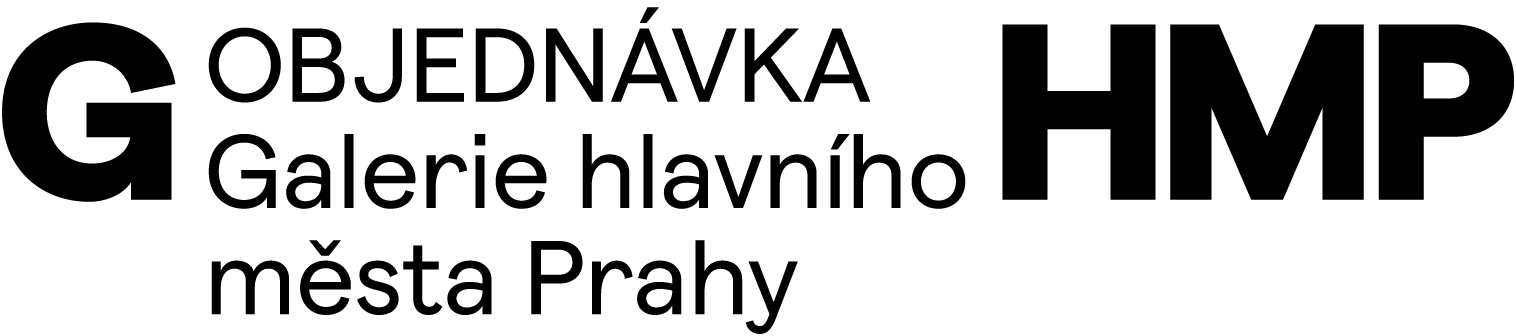 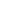 OBJEDNÁVÁME U VÁSTisk publikace Myšlení obrazem Miroslava Petříčka v nákladu 700 ks 185 500,- + DPH 10 % tedy 204 050,- Kč

Specifikace publikace - Myšlení obrazem
21 x 28 cm
224 stran
vazba V4
164 stran textove strany 
barevnost: 2/2 (pantone + černá)
papír: Munken Print white 18 115g
(tisk 2: polovina září)
60 stran
barevnost: 4/4
papír: Munken lynx 130g
(tisková data 4. října)
obálka:
Munken lynx 300g
barevnost: 4/4
+ chlopně
termín dodání: do 10.10.
Doprava na dvě adresy cena 1500,-  + DPH 21 % tedy 1815,- Cena celkem205 865 Kč				OBJEDNÁVÁ 	SCHVALUJE                  SCHVALUJEMagdalena Juříková.         Anna Kulíčková.       Michaela Vrchotová        Eva Koláčkováředitelka GHMP               							správce rozpočtuDODAVATELOBJEDNATELTiskárna Helbich, a.s.
Valchařská 36
614 00 Brno
IČ: 255 92 505
DIČ: CZ 25592505

Společnost zapsána v OR vedeném 
KS v Brně pod sp. zn. B 4456.Galerie hlavního města PrahyStaroměstské náměstí 605/13CZ 110 00 Praha 1IČ 00064416DIČ CZ 00064416č. bankovního účtu: 2000700006/6000PPF Banka, a.s.V Praze 21. 8. 2023